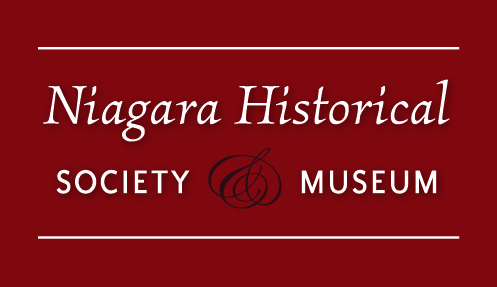 Niagara Historical Society126th Annual General MeetingThursday, October 14, 2021, at 6 pm ON ZOOMMINUTESWelcome and confirmation of a quorum (David Hemmings)Present: 7 Directors, 4 Staff, 23 Members presentA quorum was present.David welcomed everyone to the 126th Annual General Meeting of the Niagara Historical Society.  Approval of the Minutes (David Hemmings)MOTION: (Stewart Hall, Ted Rumble)To approve the minutes of the Annual General Meeting of October 15, 2020.PassedGovernance Committee Report	(Judy Thornton)See reports circulated in advance.No comments.  Approved.MOTION: (Mona Babin, Stewart Hall)To accept changes to the Constitution as listed in the Notice to Members: Constitutional Change 2021.PassedFinance and Administration Committee Report and 2021/2022 Budget presentation (Mona Babin)Budget Presented. No comments.  Approved.Request to appoint audit firm (Mona Babin)	MOTION: (Adrienne Stevenson, Mona Babin)To appoint Bridgman & Durksen as our auditors for the 2021 fiscal year.PassedMembership and Operational Fundraising Committee Report (Mona Babin)See Report.No comments.  Approved.                    Physical Plant and Planning Committee Report (Jim McArthur)See ReportNo questions.Publications & Communications Report	(John Sayers)See reportNo comments, except below.  Approved. Ted Rumble congratulated the people who produced the publication “Making Her Mark” and recommended it to members.Managing Director's Report/Collections Report (Sarah Kaufman)See reportNo questions.Report from the Nominations Committee (Faith Bell) MOTION: (Mona Babin, Jim McArthur)To accept the nominees as new Directors to the Board. (George Webber, Alexander Topps, Tim Johnson, Ben Buholtz, Sandra Aversa, Stewart Hall).PassedMOTION: (Stewart Hall, Adrienne Stevenson)To accept the nominees to the Executive Committee (Mona Babin, Ted Rumble, George Webber, Alexander Topps)PassedElections for the 2022 Nominations Committee (David Hemmings) MOTION: (Ann Marie Lorenc, Mona Babin)To accept the new slate for the 2022 Nominating Committee (David Hemmings, John Sayers, Lorraine Joyner).PassedPlanned Giving Committee Report (Mona Babin)See ReportNo comments.  Approved.Capital Project – Planning & Logistics Committee (Alex Topps)See reportNo comments.  Approved.Capital Fundraising Committee (Sarah Kaufman)See reportNo comments.  Approved.Diversity & Inclusion Taskforce (George Webber)See reportNo questionsPresident's Report (David Hemmings)David thanked the staff.  Our 125th Anniversary legacy project has been installed.  The Museum is the cultural heritage centre of Niagara-on-the-Lake.  He thanked those who served with him on the Board, as well as those who have contributed to the Expansion Fundraising Campaign.  He thanked Allan Bisback for his support and advice.  Best wishes to the new President Mona Babin and the incoming board.On behalf of the staff and membership, Sarah thanked David for his six years of service on the Board, of which three years were as President.  Adjourn
MOTION: (George Webber, Mona Babin)To adjourn the meetingPassedMeeting was adjourned at 6:33 pmImportant Dates:October 20: Virtual Lecture, 11 amNovember 1-12: The NOTL Poppy Project November 3: Virtual Lecture, 11 amNovember 5: Doc Club, 10 amNovember 11: We’ll Meet AgainNovember 17: Virtual Lecture, 11 amDecember 1: Virtual Lecture, 11 amDecember 3 & 4: Rotary Holiday House TourDecember 10: Doc Club, 10 amDecember 15: Virtual Lecture, 11 amDecember 18 – January 1: Museum Closed